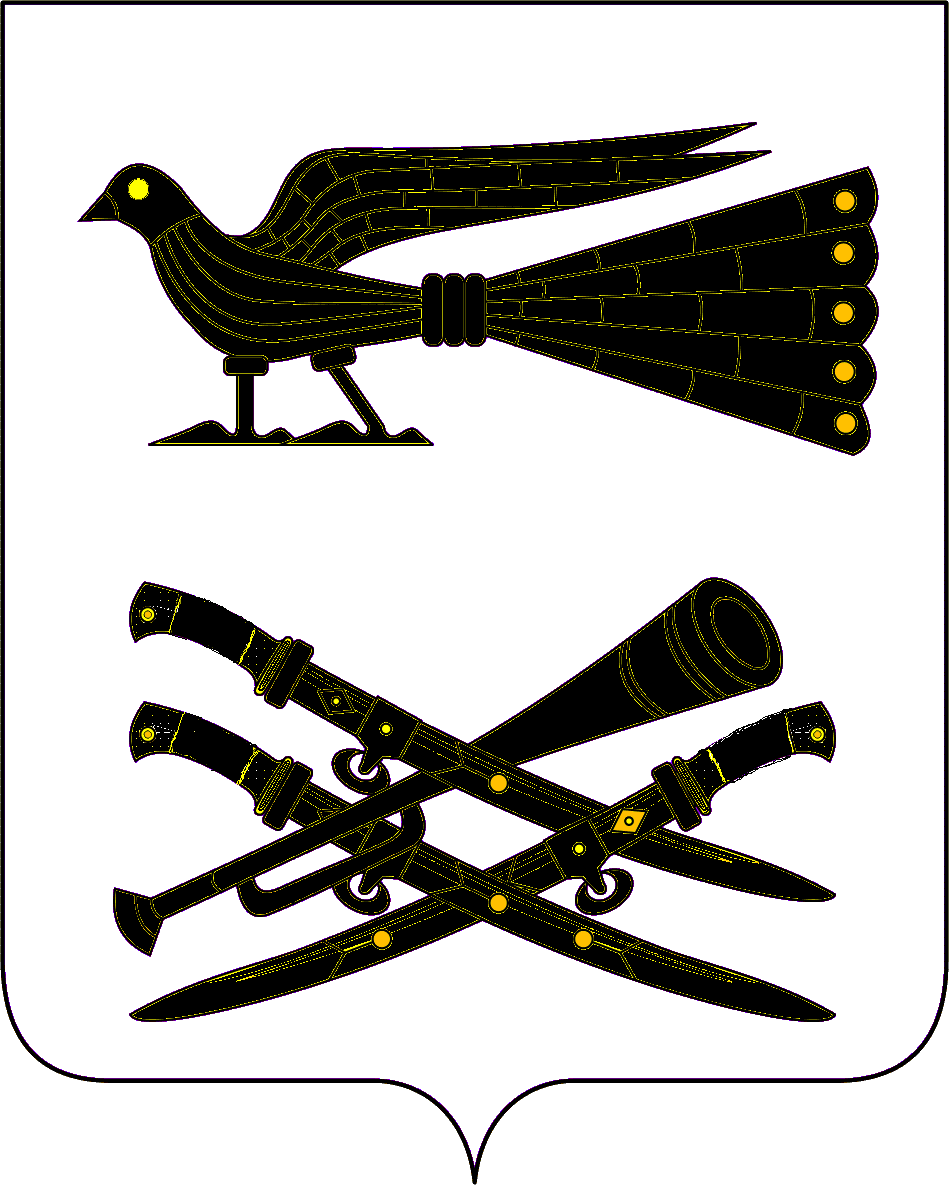 АДМИНИСТРАЦИЯ  БУРАКОВСКОГО СЕЛЬСКОГО ПОСЕЛЕНИЯ КОРЕНОВСКОГО  РАЙОНАПОСТАНОВЛЕНИЕот 29 сентября 2014 года				                                                               № 82х. БураковскийОб утверждении Положения о  проверке достоверности и полноты сведений о доходах, об имуществе и обязательствах имущественного характера, представляемых гражданами, претендующими на замещение должностей руководителей муниципальных учреждений администрации Бураковского сельского поселения Кореновского района,и лицами, замещающими эти должности         В соответствии частью 7.1. статьи 8 Федерального закона от 25 декабря 2008 года №273-ФЗ «О противодействии коррупции», постановлением Правительства РФ от 13 марта 2013 года №207 «Об утверждении  Правил проверки достоверности и полноты сведений о доходах, об имуществе и обязательствах имущественного характера, представляемых гражданами, претендующими на замещение должностей руководителей федеральных государственных учреждений, и лицами, замещающими эти должности»,  п о с т а н о в л я ю:1.Утвердить Положение о проверке достоверности и полноты сведений о доходах, об имуществе и обязательствах имущественного характера, представляемых гражданами, претендующими на замещение должностей руководителей муниципальных учреждений администрации Бураковского сельского поселения  Кореновского района, и лицами, замещающими эти должности (прилагается).2.Обнародовать настоящее постановление на официальных стендах администрации Бураковского сельского поселения Кореновского района и разместить в информационно-телекоммуникационной сети Интернет на официальном сайте администрации Бураковского сельского поселения  Кореновского района. 	3.Контроль за выполнением настоящего постановления возложить на начальника общего отдела администрации Бураковского сельского поселения Кореновского района Абрамкину З.П.  	4.Постановление вступает в силу после его официального обнародования.Глава Бураковскогосельского поселенияКореновского района                                                                         Л.И.ОрлецкаяЛИСТ СОГЛАСОВАНИЯпроекта постановления администрации Бураковского сельского поселения Кореновского района, Краснодарского края от 29.09.2014  №82 «Об утверждении Положения о  проверке достоверности и полноты сведений о доходах, об имуществе и обязательствах имущественного характера, представляемых гражданами, претендующими на замещение должностей руководителей муниципальных учреждений администрации Бураковского сельского поселения Кореновского района,и лицами, замещающими эти должности»Проект подготовлен и внесен:Общим отделом администрации Бураковскогосельского поселенияКореновского районаНачальник общего отделаадминистрации  Бураковскогосельского поселенияКореновского района							       З.П.АбрамкинаПроект согласован:Начальник финансового отделаадминистрации  Бураковскогосельского поселенияКореновского района							       И.П.СаньковаПОЛОЖЕНИЕ о проверке достоверности и полноты сведений о доходах, об имуществе и обязательствах имущественного характера, представляемых гражданами, претендующими на замещение должностей руководителей муниципальных учреждений администрации Бураковского сельского поселения  Кореновского района, и лицами, замещающими эти должности1.Настоящим Положением  о проверке достоверности и полноты сведений о доходах, об имуществе и обязательствах имущественного характера, представляемых гражданами, претендующими на замещение должностей руководителей муниципальных учреждений администрации Бураковского сельского поселения Кореновского района, и лицами, замещающими эти должности (далее — Положение), устанавливается порядок осуществления проверки достоверности и полноты представляемых гражданами, претендующими на замещение должностей руководителей муниципальных учреждений администрации Бураковского сельского поселения Кореновского района, и лицами, замещающими эти должности  сведений о своих доходах, об имуществе и обязательствах имущественного характера, а также о доходах, об имуществе и обязательствах имущественного характера своих супруга (супруги) и несовершеннолетних детей (далее – проверка).2.Проверка осуществляется по решению учредителя муниципального учреждения администрации Бураковского сельского поселения  Кореновского района или лица, которому такие полномочия предоставлены учредителем.3.Проверку осуществляет начальник общего отдела администрации Бураковского сельского поселения  Кореновского района.4.Основанием для осуществления проверки является информация, представленная в письменном виде в установленном порядке:а) правоохранительными органами, иными государственными органами, органами местного самоуправления и их должностными лицами; б) начальником общего отдела;в) постоянно действующими руководящими органами политических партий и зарегистрированных в соответствии с законодательством Российской Федерации	 иных общероссийских общественных объединений, не являющихся политическими партиями;г) Общественной палатой Российской Федерации;д) общероссийскими средствами массовой информации.5.Информация анонимного характера не может служить основанием для проверки.6.Проверка осуществляется в срок, не превышающий 60 дней со дня принятия решения о ее проведении. Срок проверки может быть продлен до 90 дней учредителем муниципального учреждения администрации Бураковского сельского поселения Кореновского района или лицом, которому такие полномочия предоставлены учредителем.7.При осуществлении проверки начальник общего отдела вправе:а) проводить беседу с гражданином, претендующим на замещение должности руководителя муниципального учреждения администрации Бураковского сельского поселения Кореновского района, а также с лицом, замещающим должность руководителя муниципального учреждения администрации Бураковского сельского поселения  Кореновского района;б) изучать представленные гражданином, претендующим на замещение  должности руководителя муниципального учреждения администрации Бураковского сельского поселения Кореновского района, а также лицом, замещающим должность руководителя муниципального учреждения администрации Бураковского сельского поселения  Кореновского района, сведения о доходах, об имуществе и обязательствах имущественного характера и дополнительные материалы;в) получать от гражданина, претендующего на замещение  должности руководителя муниципального учреждения администрации Бураковского сельского поселения Кореновского района, а также от лица, замещающего должность руководителя  муниципального  учреждения администрации Бураковского сельского поселения Кореновского района, пояснения по представленным им сведениям о доходах, об имуществе и обязательствах имущественного характера и материалам.8.Учредитель муниципального учреждения администрации Бураковского сельского поселения Кореновского района или лицо, которому такие полномочия предоставлены учредителем, обеспечивает:а) уведомление в письменной форме лица, замещающего должность руководителя муниципального учреждения администрации Бураковского сельского поселения Кореновского района, о начале в отношении его проверки — в течении 2 рабочих дней  со дня принятия решения о начале проверки;б) информирование лица, замещающего должность руководителя муниципального учреждения администрации Бураковского сельского поселения Кореновского района, в случае его обращения о том, какие представляемые им сведения, указанные в пункте 1 настоящего Положения, подлежат проверке, -  в течение 7 рабочих дней со дня обращения, а при наличии уважительной причины — в срок, согласованный с указанным лицом.9.По окончании проверки учредитель муниципального учреждения администрации Бураковского сельского поселения  Кореновского района или лицо, которому такие полномочия предоставлены учредителем, обязаны ознакомить лицо, замещающее должность руководителя муниципального учреждения администрации Бураковского сельского поселения  Кореновского района , с результатами проверки.10.Лицо, замещающее должность руководителя муниципального учреждения администрации Бураковского сельского поселения  Кореновского района , вправе:а) давать пояснения в письменной форме в ходе проверки, а также по результатам проверки;б) представлять дополнительные материалы и давать по ним пояснения в письменной форме.11.По результатам проверки учредитель муниципального учреждения администрации Бураковского сельского поселения  Кореновского района или лицо, которому такие полномочия  предоставлены учредителем, принимает одно из следующих решений:а) назначение гражданина, претендующего на замещение должности руководителя муниципального учреждения администрации Бураковского сельского поселения Кореновского района, на должность руководителя муниципального учреждения администрации Бураковского сельского поселения  Кореновского района;б) отказ гражданину, претендующему на замещение   должности руководителя муниципального учреждения администрации Бураковского сельского поселения Кореновского района, в назначении на должность руководителя муниципального учреждения администрации Бураковского сельского поселения  Кореновского района;в) применение к лицу, замещающему должность руководителя муниципального учреждения, мер дисциплинарной ответственности.12.При установлении в ходе проверки обстоятельств, свидетельствующих о наличии признаков преступления или административного правонарушения, материалы об этом представляются в государственные органы.13.Подлинники справок о доходах, об имуществе и обязательствах имущественного характера, а также материалы проверки, поступившие к учредителю муниципального учреждения администрации Бураковского сельского поселения Кореновского района или лицу, которому такие полномочия предоставлены учредителем, хранятся ими в соответствие с законодательством Российской Федерации об архивном деле.Глава Бураковскогосельского поселенияКореновского района                                                                     Л.И.ОрлецкаяПРИЛОЖЕНИЕУТВЕРЖДЕНО постановлением администрацииБураковского сельского поселенияКореновского районаот 29.09.2014 г.№ 82